*****SIGNATURE OF CLIENTSIGNATURE OF AGENTAPPROVED SIGNATURE* PLEASE TICK (WHERE APPROPRIATE)    NB: At renewals all outstanding balances must be settledINSURANCE  PAYMENT  AGREEMENT FORM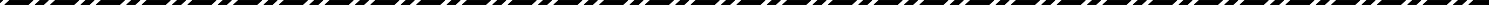 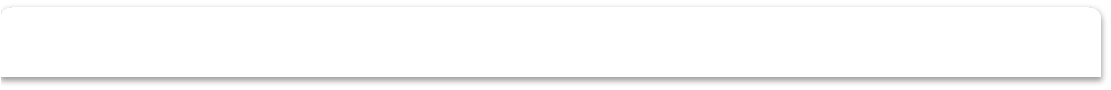 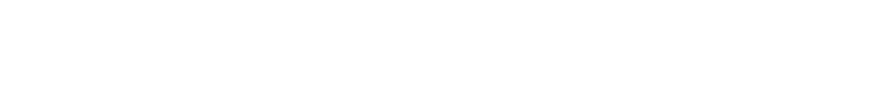 INSURANCE  PAYMENT  AGREEMENT FORMINSURANCE  PAYMENT  AGREEMENT FORMINSURANCE  PAYMENT  AGREEMENT FORMTO:JUBILEE (MAURITIUS) INSURANCE LIMITEDJUBILEE (MAURITIUS) INSURANCE LIMITEDJUBILEE (MAURITIUS) INSURANCE LIMITEDJUBILEE (MAURITIUS) INSURANCE LIMITEDJUBILEE (MAURITIUS) INSURANCE LIMITEDDATEFROM:NAMENAMEADDRESSADDRESSTELEPHONE Nos.TELEPHONE Nos.HOME:MOBILE PHONE:MOBILE PHONE:OFFICE:OFFICE:OFFICE:OFFICE:Our Reference.Our Reference.OUTSTANDING BALANCE(if any)OUTSTANDING BALANCE(if any)Rs.AMOUNT FOR TRANSACTION TO BE PROCESSEDRs.MODE OF PAYMENTMODE OF PAYMENTMODE OF PAYMENTMODE OF PAYMENTMODE OF PAYMENTALT1: PAYMENT IN FULL*Rs.ALT2: DEPOSIT*Rs.No. / AMOUNT OF MONTHLY INSTALLMENT*Rs.ALT3: STANDING ORDERALT3: STANDING ORDERYES	/	NOSTARTING DATE: